Дисеминација– Израда паноа  о дисеминацији пројекта  - Излошба пројектних активности на великом паноу школеУ холу школе је ажуриран  дисеминацијски пано и како се спроводио план дисеминације , како се завршавала поједина активност са пројекта тако су се  додавала обавештења која су могли да виде сви ученици, родитељи и посетиоци наше школе. Транспарентност нашег.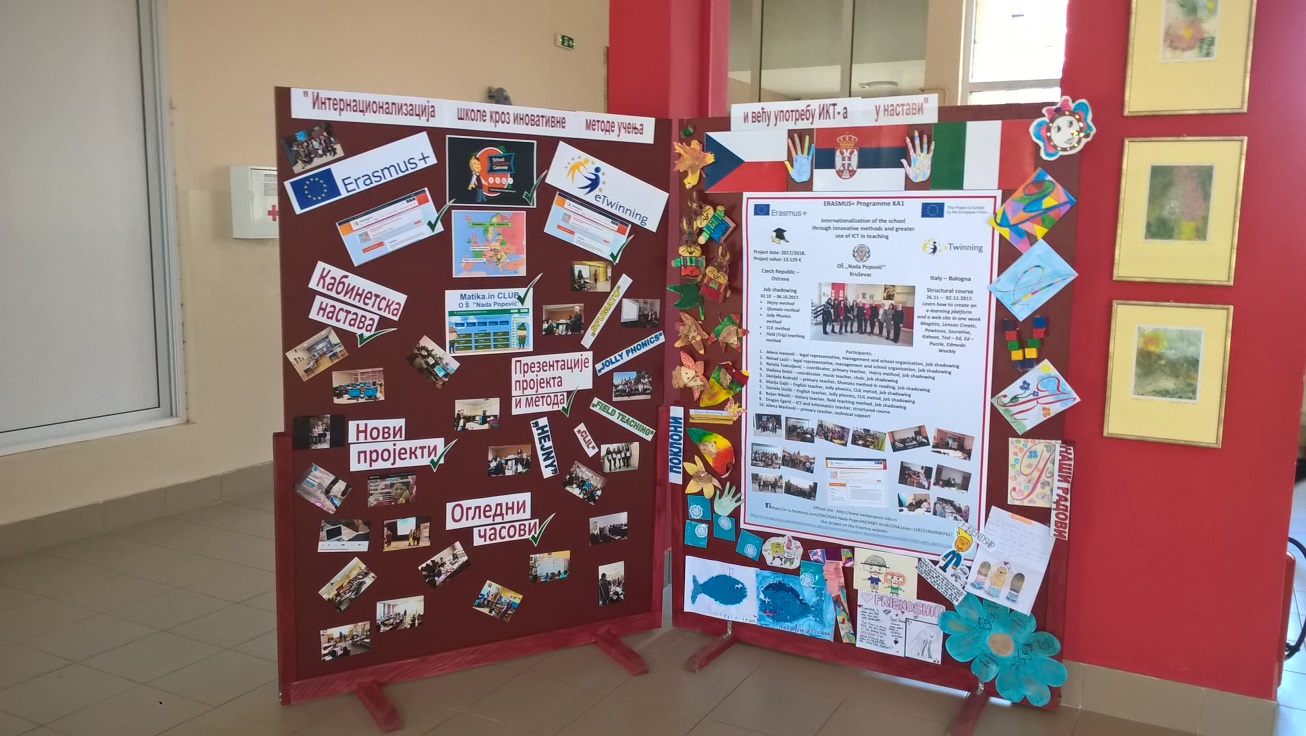 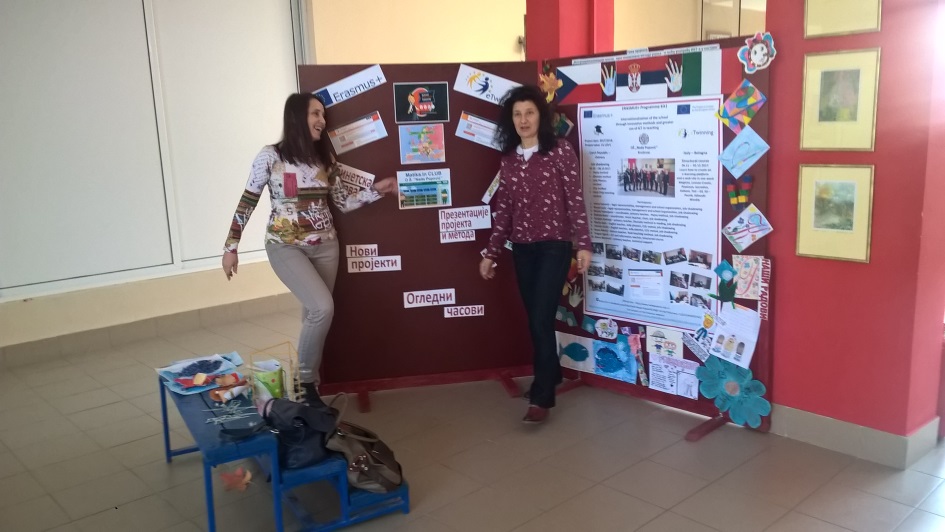 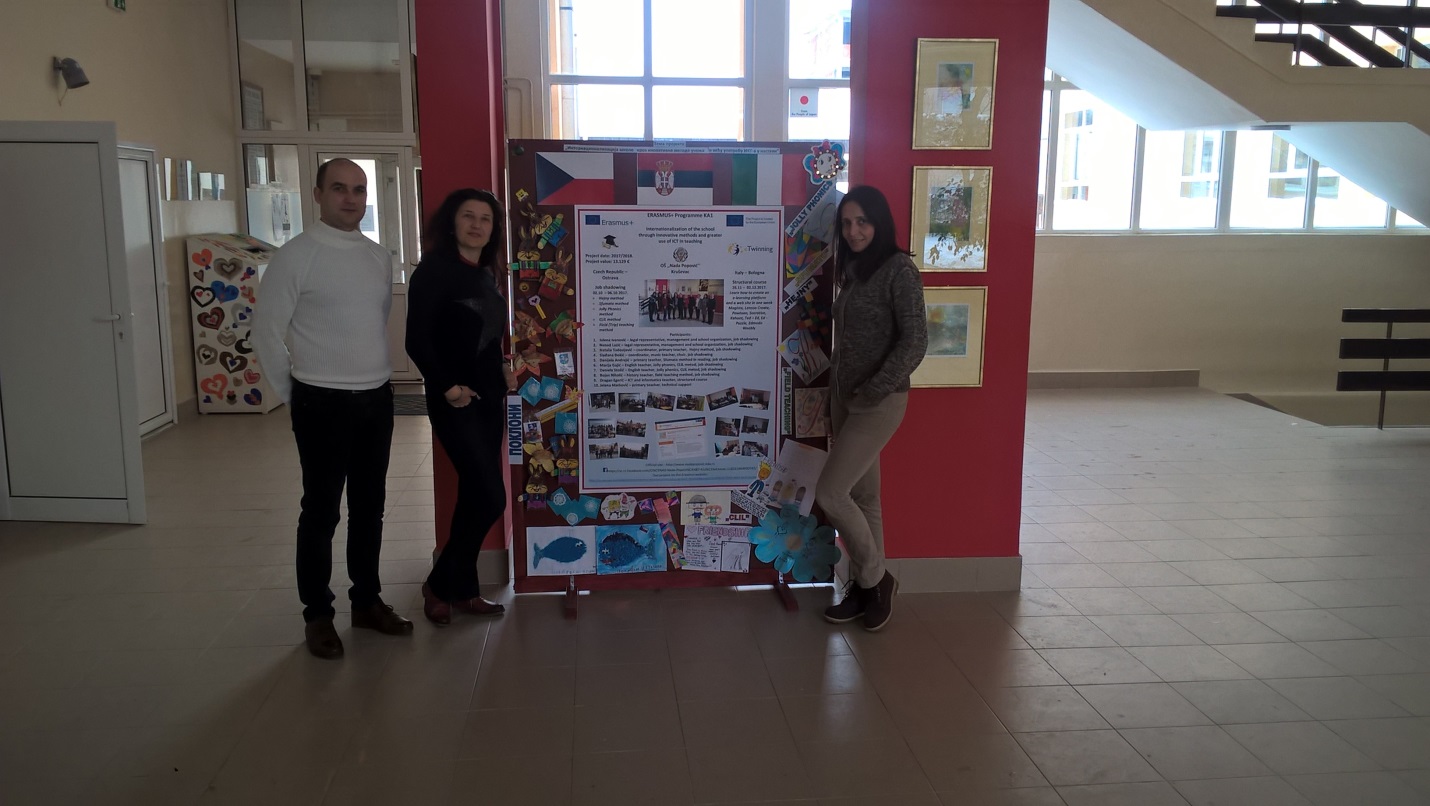 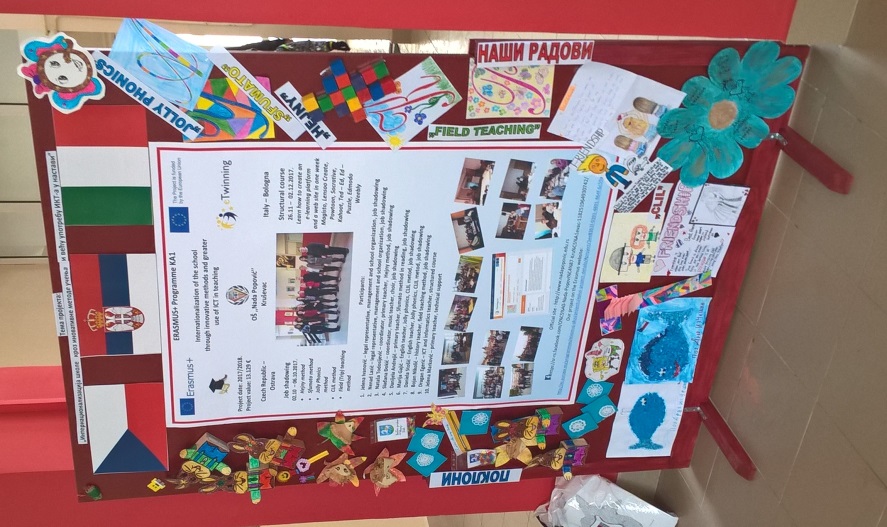 Транспарентност нашег пројекта редовно је  обезбеђивана и на друштвеним мрежама наше школе и на сајту школе и  пројекта.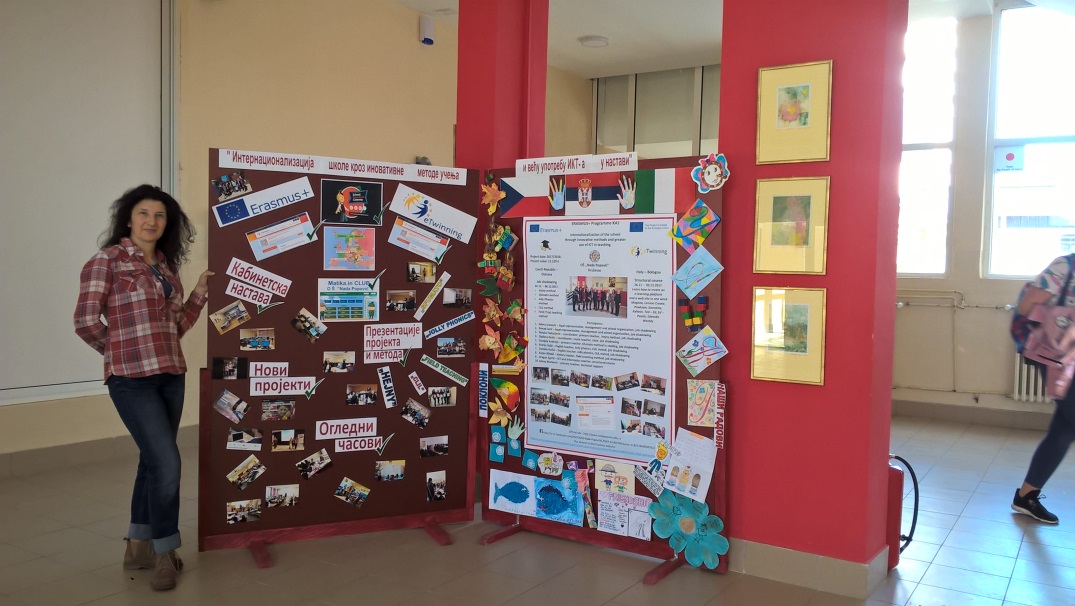 Координатор : Наташа Тодосијевић